New Balance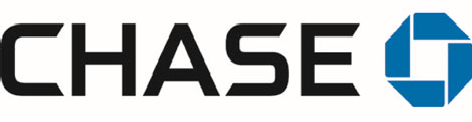 $2,825.99Minimum Payment Due$67.00Payment Due Date03/23/20®POINTS SUMMARY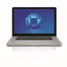 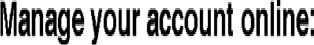 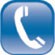 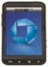 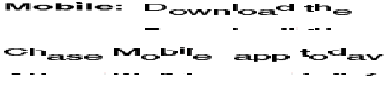 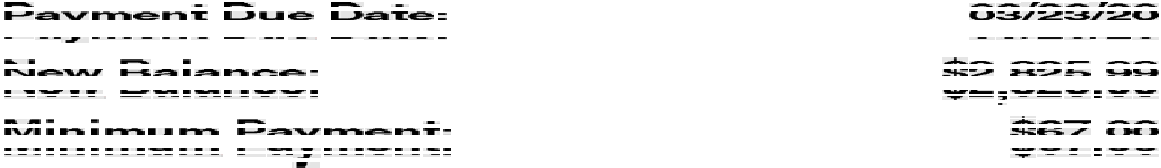 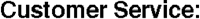 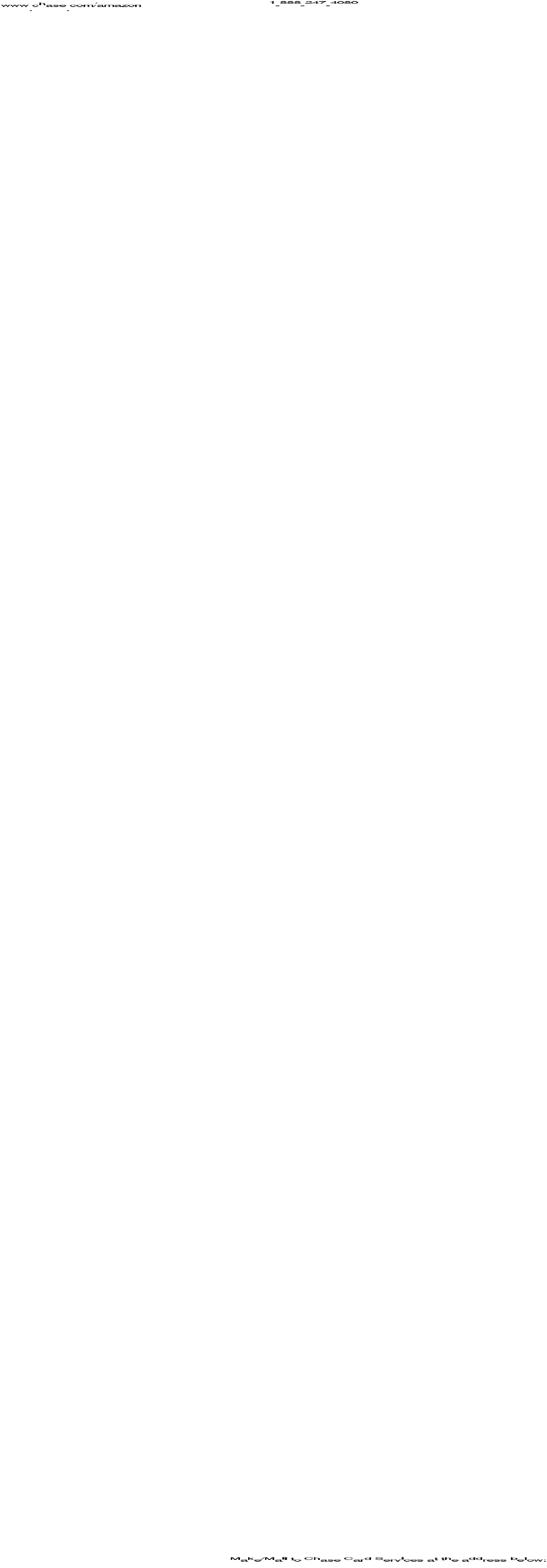 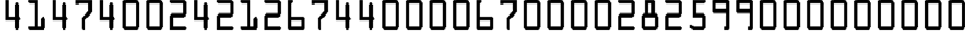 Late Payment Warning: If we do not receive your minimum payment by the date listed above, you may have to pay a late fee of up to $38.00.Minimum Payment Warning: If you make only the minimum payment each period, you will pay more in interest and it will take you longer to pay off your balance. For example:If you would like information about credit counseling services, call 1-866-797-2885.ACCOUNT SUMMARY"% Back rewards" are the rewards you earn under the program.% Back rewards are tracked as points and each $1 in % Back rewards earned is equal to 100 pts. You can redeem your points toward millions of items when you shop at Amazon.com or for cash back, gift cards and travel at chase.com/amazonrewards.To see if your card earns 5% Back or 3% Back on Amazon.com and Whole Foods Market purchases, sign into an Amazon.com account where your card is loaded, visit "Your Account" page, click the "Manage Payment Options" page under the "Payment Methods" section, and expand the details of your credit card. If that Amazon.com account has an eligible Prime membership, and your card could be earning 5% Back on Amazon.com and Whole Foods Market purchases, you'll see how to start earning 5% Back on Amazon.com and Whole Foods Market purchases. You can go to Chase.com to see whether you earned 5% Back or 3% Back on previous Amazon.com and Whole Foods Market purchases.Have a question about what you ordered at Amazon.com? Sign in to your Amazon.com account and go to "Your Account," then "Your Orders" to view your recent orders. For questions about purchases or returns, call Amazon Customer Service at1-866-216-1072.0000001    FIS33339 C 2	Y     9    26    20/02/26	Page 1 of 3	06654 MA MA 26057	057100000200026057010510P.O. BOX 15123 WILMINGTON, DE 19850-5123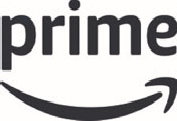 For Undeliverable Mail OnlyMake your payment at chase.com/paycardAccount number: 4147 4002 4212 674426057 BEX 9 05720 CGARRETT MOSS 533 W 5150 SWASHINGTON TERRACE UT 84405-6529$ 	.	Amount EnclosedCARDMEMBER SERVICE PO BOX 6294CAROL STREAM IL 60197-6294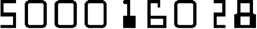 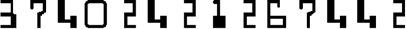 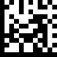 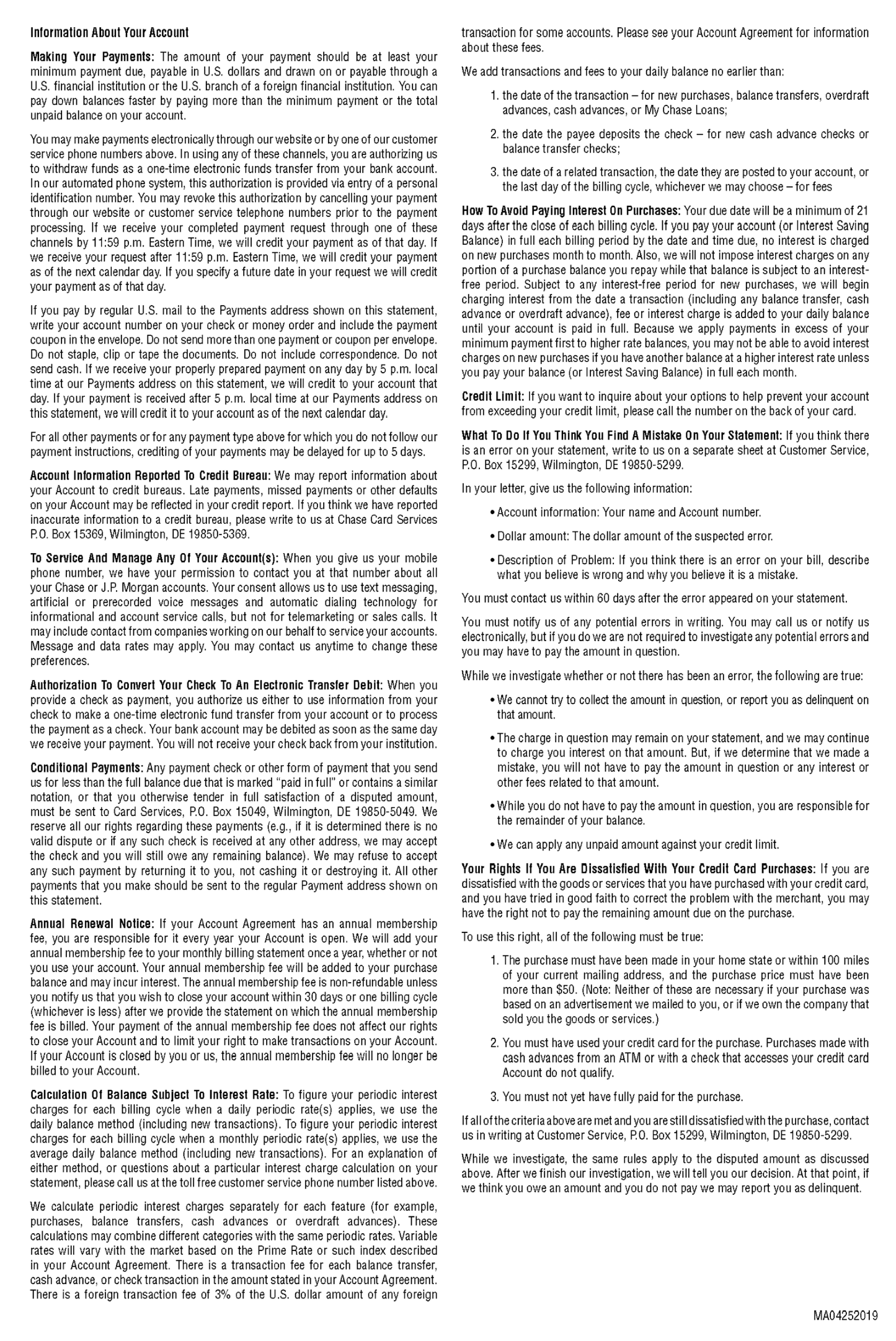 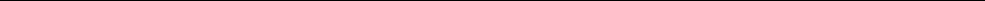 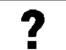 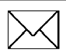 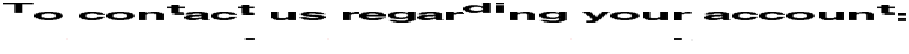 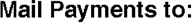 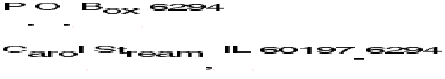 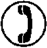 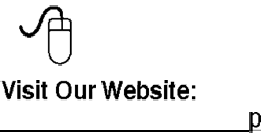 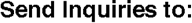 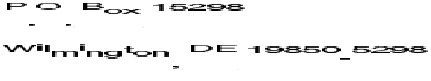 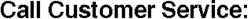 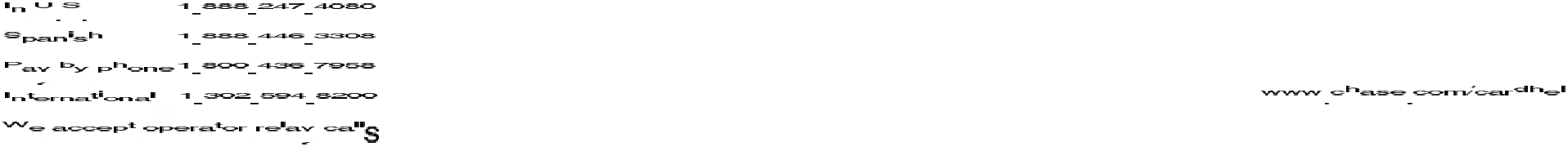 To manage your account, including card payments, alerts, and change of address, visitor call the customer service number which appears on your account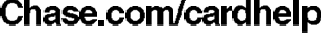 statement.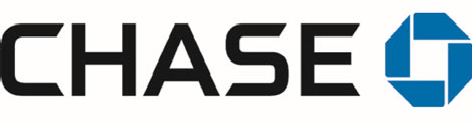 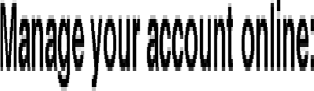 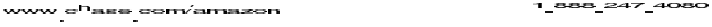 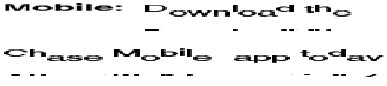 ACCOUNT ACTIVITYDate ofTransaction	Merchant  Name or Transaction Description	$ AmountPAYMENTS AND OTHER CREDITS	Year-to-date totals do not reflect any fee or interest refunds you may have received.INTEREST CHARGESYour Annual Percentage Rate (APR) is the annual interest rate on your account.AnnualBalanceBalance TypePercentage Rate (APR)Subject To Interest RateInterest ChargesPURCHASES	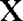 Purchases	20.74%(v)(d)	$2,250.53	$39.64CASH ADVANCES	Cash Advances	26.49%(v)(d)	- 0 -	- 0 -BALANCE  TRANSFERS	Balance Transfer	20.74%(v)(d)	- 0 -	- 0 -31 Days in Billing Period(v) = Variable Rate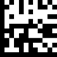 (d) = Daily Balance Method (including new transactions)(a) = Average Daily Balance Method (including new transactions)Please see Information About Your Account section for the Calculation of Balance Subject to Interest Rate, Annual Renewal Notice, How to Avoid Interest onPurchases, and other important information, as applicable.If you make no additional charges using this card and each month you pay...You will pay off the balance shown on this statement in about...And you will end up paying an estimated total of...Only the minimum payment12 years$6,332$1063 years$3,829(Savings=$2,503)01/27Payment Thank You - Web-1,000.0002/12Payment Thank You - Web-200.00PURCHASE	PURCHASE	PURCHASE	01/27Amazon.com*7F0NV7S83 Amzn.com/bill WA Order Number	111-3596453-583782016.0801/27Amazon.com*BM8U10V13 Amzn.com/bill WA Order Number	111-4737861-018983122.4901/27AMZN Mktp US*0N0MM4GW3 Amzn.com/bill WA Order Number	114-2485460-243620520.3701/28KENT'S FOODS ROY UT7.4301/27HOBBY-LOBBY #751 RIVERDALE UT31.9801/28CAMPOS GROUP LLC LAYTON UT25.2001/29Prime Video*WI6L66JG3 888-802-3080 WA Order Number	D01-8499436-396824210.7101/28KENT'S FOODS ROY UT28.9401/28FREETAXUSA.COM 801-812-1040 UT13.8901/27MCDONALD'S F19335 RIVERDALE UT4.6101/29SMITH'S FOOD 4030 OGDEN UT9.2601/30AMZ*Hulu LLC supportreques CAOrder Number	P01-1593981-365868012.8801/28TACO BELL 033161 OGDEN UT14.4501/30Amazon.com*9A0TG1X83 Amzn.com/bill WA Order Number	111-8205548-117704112.8601/29TCM@DAVIS HOSPITAL LAYTON UT5.4701/31Amazon.com*MU9SZ4NR3 Amzn.com/bill WA Order Number	111-7637576-70722647.9502/02RANCHERITOS MEXICAN FOOD OGDEN UT22.8002/03WM SUPERCENTER #1708 RIVERDALE UT47.5002/04AMZN Mktp US*OS3W482R3 Amzn.com/bill WA Order Number	112-0939879-057540410.0502/04AMZN Mktp US*OX7VI3WT3 Amzn.com/bill WA Order Number	112-4124273-712980144.7102/05WM SUPERCENTER #1708 RIVERDALE UT29.7602/05NORTH VIEW PHARMACY LAYTON UT4.7502/06Amazon.com*SE1B486U3 Amzn.com/bill WA Order Number	112-7103245-278266126.6802/05WENDYS #6077 RIVERDALE UT6.6002/09Prime Video*SJ8B95ZW3 888-802-3080 WA Order Number	D01-7608015-66818246.4202/07NORTH VIEW PHARMACY LAYTON UT3.9902/08NORTH VIEW PHARMACY LAYTON UT5.5302/06TERRACE DEPOT WASHINGTON TE UT10.9702/09WAL-MART #5206 SOUTH OGDEN UT46.8602/10TREEHOUSE CHILDRENS MUSEU OGDEN UT6.4402/12AMZN Mktp US*490GT3473 Amzn.com/bill WA Order Number	112-6232677-026022913.9302/12AMZN Mktp US*MH48L2ZP3 Amzn.com/bill WA Order Number	112-1636616-726344638.6002/11FREETAXUSA.COM 877-2699027 UT16.0802/11TERRACE DEPOT WASHINGTON TE UT20.1102/13Amazon.com*UH4FJ4GO3 Amzn.com/bill WA Order Number	112-9104701-504903512.4802/12NORTH VIEW PHARMACY LAYTON UT12.3202/11TERRACE DEPOT WASHINGTON TE UT8.9502/14Amazon.com*5X9QM8273 Amzn.com/bill WA Order Number	112-3625949-245225310.7102/13GRUBHUBFUJIDRAGON GRUBHUB.COM NY48.4802/14AMZN Mktp US*AY8TH93Q3 Amzn.com/bill WA Order Number	112-1771270-657065312.8602/16Amazon.com*5G7KC3PF3 Amzn.com/bill WA Order Number	111-3571644-84626477.7002/16Amazon.com*KE2FM8DR3 Amzn.com/bill WA Order Number	112-5386411-158423013.5702/16Amazon.com*H39BK1YK3 Amzn.com/bill WA49.59GARRETT MOSSPage 2 of 3Statement Date: 02/26/20ACCOUNT ACTIVITY (CONTINUED)ACCOUNT ACTIVITY (CONTINUED)Date ofDate ofTransaction	Merchant Name or Transaction DescriptionTransaction	Merchant Name or Transaction Description$ AmountOrder Number	112-7869421-5226649Order Number	112-7869421-522664902/17	Prime Video*YR0JB0123 888-802-3080 WA02/17	Prime Video*YR0JB0123 888-802-3080 WA6.42Order Number	D01-4343630-7334642Order Number	D01-4343630-733464202/18	AMZN Mktp US*M55QX4ED3 Amzn.com/bill WA02/18	AMZN Mktp US*M55QX4ED3 Amzn.com/bill WA19.25Order Number	112-1674852-6409820Order Number	112-1674852-640982002/18	AMZN Mktp US*OR7MN9RS3 Amzn.com/bill WA02/18	AMZN Mktp US*OR7MN9RS3 Amzn.com/bill WA8.57Order Number	114-5739439-3606639Order Number	114-5739439-360663902/18	Amazon.com*837I00033 Amzn.com/bill WA02/18	Amazon.com*837I00033 Amzn.com/bill WA14.73Order Number	114-1798320-4001818Order Number	114-1798320-400181802/21	Amazon.com*104E65J83 Amzn.com/bill WA02/21	Amazon.com*104E65J83 Amzn.com/bill WA13.00Order Number	112-1319038-6438668Order Number	112-1319038-643866802/21	Amazon.com*9J0S76063 Amzn.com/bill WA02/21	Amazon.com*9J0S76063 Amzn.com/bill WA15.21Order Number	112-6739943-1322642Order Number	112-6739943-132264202/20	MOUNTAIN WEST VET SPECIAL LAYTON UT02/20	MOUNTAIN WEST VET SPECIAL LAYTON UT400.0002/22	Prime Video*V13AZ3833 888-802-3080 WA02/22	Prime Video*V13AZ3833 888-802-3080 WA4.28Order Number	D01-7329334-4064218Order Number	D01-7329334-406421802/23	Prime Video*656CA0573 888-802-3080 WA02/23	Prime Video*656CA0573 888-802-3080 WA4.28Order Number	D01-8620626-2761803Order Number	D01-8620626-276180302/24	AMZN Mktp US*KQ1RK5113 Amzn.com/bill WA02/24	AMZN Mktp US*KQ1RK5113 Amzn.com/bill WA34.97Order Number	112-1808004-8375413Order Number	112-1808004-837541302/26	Prime Video*851HF7H43 888-802-3080 WA02/26	Prime Video*851HF7H43 888-802-3080 WA4.28Order Number	D01-3586187-3273839Order Number	D01-3586187-327383902/25	KENT'S FOODS ROY UT02/25	KENT'S FOODS ROY UT8.89INTEREST CHARGED	INTEREST CHARGED	INTEREST CHARGED	02/26PURCHASE INTEREST CHARGE39.64TOTAL INTEREST FOR THIS PERIOD$39.64